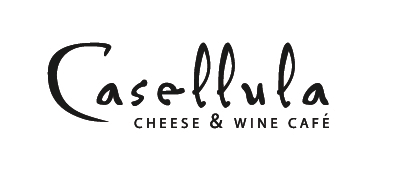 SAVORY SALT & VINEGAR POPCORN / Dill / Butter / 8HOUSE-MARINATED ITALIAN OLIVES / 7 MUSTARD MISO PICKLES / Seasonal Vegetables / Egg / 9CHISTORRAS IN A BLANKET / Mexican Crema / Radish Pico de Gringo / 11STUFFED PEPPADEW PEPPERS / House-Made Mozzarella / Speck / 13CHARCUTERIE BOARD / Chef’s Selection of 3 Meats / Cornichon / Dijon / Seasonal Chutney / 18QUESO en FUEGO / Narragansett Creamery Grilling Cheese / Sambuca / Lemon / 17    ***Please allow at least 15 minutes***BURRATA FOR TWO / Narragansett Creamery / Roasted Pepper / Chimichurri / Garlic Crunch / 22ROASTED BRUSSEL SPROUTS CACCHUATES / Sriracha Beurre Blanc / Peanuts / 16SPICY KALE SALAD / Frizzled Shiitake / Spicy Tahini Vinaigrette / Sesame / 16THE ROOTS / Carrot / Parsnip / Fennel / Beet / Cippolini / Vermont Creamery Crème Fraiche / Dill / 16CHICKEN LIVER MOUSSE / Poached Pear / Aged Balsamic / Toasted Baguette / 17ENDIVE SALAD / Danish Blue / Pear / Macadamia Nuts / Apple Cider Vinaigrette / 16 MAPLE BRÛLÉED BACON  / Caramelized Butternut Squash / Buttered Apples / Frisée / 15ALPKÄSE TOAST / Roasted Mushroom / White Wine / Black Bread / **Adopt-An-Alp Cheese / 17THE GRILLED FRENCHIE  / Baguette / Comté / Havarti / Caramelized Onions / Jus / 17   Add Bacon / 4 GARY’S REUBEN / Brooklyn Cured Pastrami / Emmenthaler / Red Cabbage Agro-Dolce / Controne Pepper Sauce / 17MAC AND CHEESE / Emmenthaler / Comté / Chèvre / Lardons / Caramelized Onions / 17PIG’S ASS SANDWICH™/ Emmenthaler / Shelburne Farms Cheddar / House-Made B&B Pickles / Chipotle Aioli / 19** This cheese is handmade in Switzerland by the Müller family on Alp Arni-Schwand. This is our fourth year participating in the Adopt-An-Alp program. We’re thrilled to share this authentic Alpine cheese with you. **SWEETCHOCOLATE CAKE / Local Heavy Cream Soak / 12PUCKER UP / Sherbet / Kumquat / Lime / Lemon-Lavender / Coconut Whip / 12WARM SWEET POTATO CAKE / Brown Sugar Glaze / Water Buffalo Yogurt / Buttered Pecan Ice Cream / 12TRUFFLES / Chocolate / Goat Cheese / Hazelnuts / 6 truffles for 10 or 2 each~Chef Jennifer Scher & Pastry Chef Leigh Friend* As part of our commitment to environmental sustainability, we preserve water as much as possible. We are happy to bring you water on request.